Alcohol License ApplicationAll Licenses Expire on November 30 of Each Year & Applicants Must Re-Apply – Include copy of initial State Application or Renewal Documents and issued License(s).  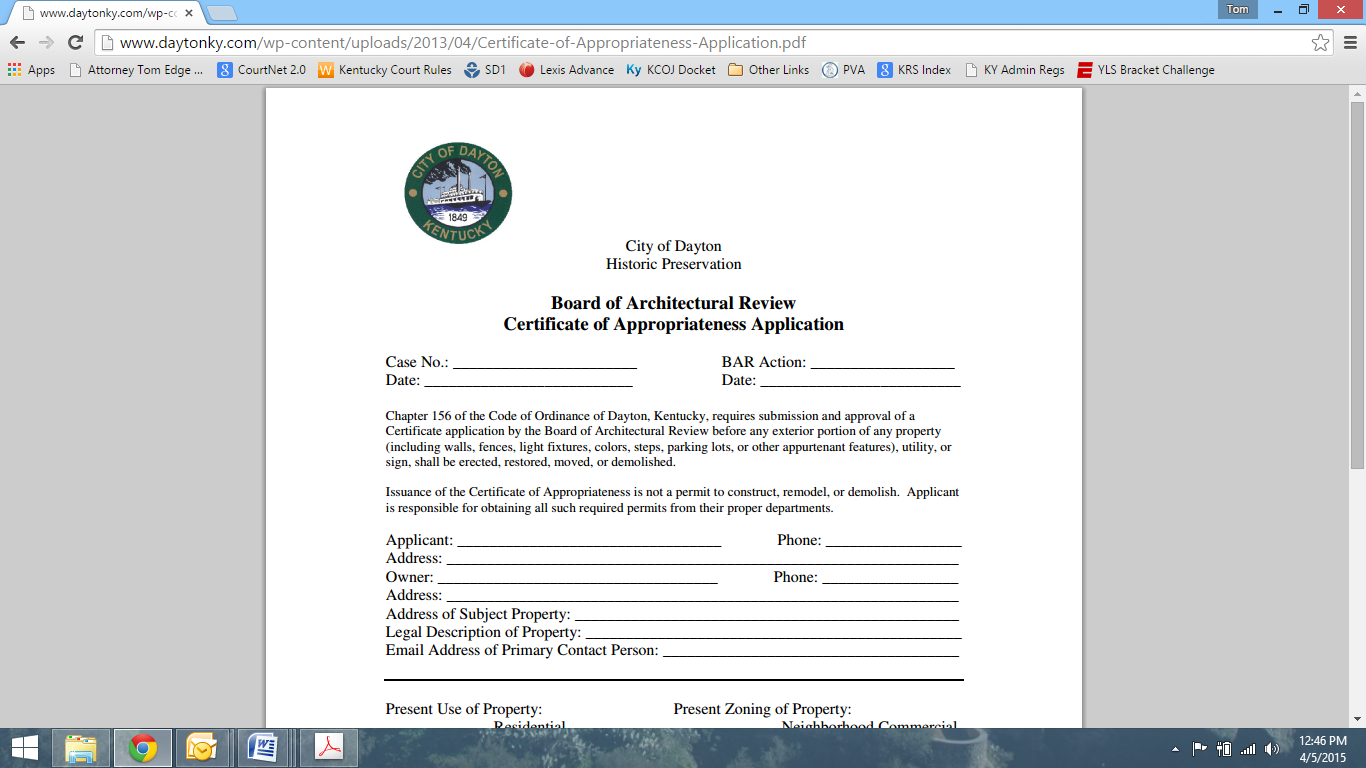 City of Dayton, Kentucky514 Sixth Avenue, Dayton, Kentucky 41074Phone (859) 491-1600 Fax: (859) 491-3538Website: www.DaytonKY.comI. APPLICANT INFORMATIONI. APPLICANT INFORMATIONI. APPLICANT INFORMATIONI. APPLICANT INFORMATIONName: Name: Name: Name: D/B/A:SSN:Phone:D/B/A:SSN:Phone:D/B/A:SSN:Phone:D/B/A:SSN:Phone:Premises Address:Premises Address:Premises Address:Premises Address:Mailing Address:Mailing Address:Mailing Address:Mailing Address:Premises Phone No.:Premises Phone No.:Contact Name/Phone No.:Contact Name/Phone No.:Fax No.:Fax No.:Email Address:Email Address:II. LICENSE(S) REQUESTEDII. LICENSE(S) REQUESTEDII. LICENSE(S) REQUESTEDII. LICENSE(S) REQUESTEDCheck the license type(s) for which the applicant is applying:Check the license type(s) for which the applicant is applying:Check the license type(s) for which the applicant is applying:Check the license type(s) for which the applicant is applying:# of License(s)Type of LicenseType of LicenseLicense Fee AmountLicense Requested (Yes/No)Distiller’s LicenseDistiller’s License$250Rectifier’s License – Class ARectifier’s License – Class A$1,500Rectifier’s License – Class BRectifier’s License – Class B$430Wholesaler’s distilled spirits & wine licenseWholesaler’s distilled spirits & wine license$420Quota Retail Package License (Liquor Stores)Quota Retail Package License (Liquor Stores)$630Quota Retail Drink License (Bars/Taverns)Quota Retail Drink License (Bars/Taverns)$708.75Special Temporary License (per event)Special Temporary License (per event)$166.66NQ1 Retail Drink License (includes distilled spirits, wine and malt beverages)NQ1 Retail Drink License (includes distilled spirits, wine and malt beverages)$708.75NQ2 Retail Drink License (includes distilled spirits, wine and malt beverages)NQ2 Retail Drink License (includes distilled spirits, wine and malt beverages)$866.25NQ3 Retail Drink License (includes distilled spirits, wine and malt beverages)NQ3 Retail Drink License (includes distilled spirits, wine and malt beverages)$300.00Special Temporary Auction License (distilled spirits and wine)Special Temporary Auction License (distilled spirits and wine)$26.25Special Sunday Retail Drink LicenseSpecial Sunday Retail Drink License$262.50Extended Hours Supplemental License ( # Per License)Extended Hours Supplemental License ( # Per License)$105Caterer’s LicenseCaterer’s License$400Bottling House or Bottling House Storage LicenseBottling House or Bottling House Storage License$500Brewer’s LicenseBrewer’s License$250Microbrewery LicenseMicrobrewery License$250Malt Beverage Distributor’s LicenseMalt Beverage Distributor’s License$400NQ Retail Malt Beverage Package License*NQ Retail Malt Beverage Package License*$200NQ4 Retail Malt Beverage Drink License*NQ4 Retail Malt Beverage Drink License*$200Limited Restaurant License (includes distilled spirits, wine and malt beverages)Limited Restaurant License (includes distilled spirits, wine and malt beverages)$866.25Authorized Public Consumption LicenseAuthorized Public Consumption License$125Qualified Historic Site LicenseQualified Historic Site License$515Transfer of License(s) - (# of licenses = ____)Transfer of License(s) - (# of licenses = ____)$25 per license* Pursuant to KRS 243.070(18), the holder of a Non-Quota Retail Malt Beverage Package License may obtain a Non-Quota Type 4 Malt Beverage Drink License for a fee of fifty dollars ($50).  The holder of a Non-Quota Type 4 Malt Beverage Drink License may obtain a Non-Quota Retail Malt Beverage Package License for a fee of fifty dollars ($50).* Pursuant to KRS 243.070(18), the holder of a Non-Quota Retail Malt Beverage Package License may obtain a Non-Quota Type 4 Malt Beverage Drink License for a fee of fifty dollars ($50).  The holder of a Non-Quota Type 4 Malt Beverage Drink License may obtain a Non-Quota Retail Malt Beverage Package License for a fee of fifty dollars ($50).* Pursuant to KRS 243.070(18), the holder of a Non-Quota Retail Malt Beverage Package License may obtain a Non-Quota Type 4 Malt Beverage Drink License for a fee of fifty dollars ($50).  The holder of a Non-Quota Type 4 Malt Beverage Drink License may obtain a Non-Quota Retail Malt Beverage Package License for a fee of fifty dollars ($50).Grand Total (Enclose Fee for same amount): $_______________Grand Total (Enclose Fee for same amount): $_______________Grand Total (Enclose Fee for same amount): $_______________Grand Total (Enclose Fee for same amount): $_______________III. AFFIDAVIT & SIGNATURE:ZIP Code:III. AFFIDAVIT & SIGNATURE:ZIP Code:III. AFFIDAVIT & SIGNATURE:ZIP Code:III. AFFIDAVIT & SIGNATURE:ZIP Code:State of Kentucky     :County of Campbell  :I, _______________________, do hereby solemnly swear or affirm that all statements made and information given in the application, accompanying documents and other materials are true and correct to the best of my knowledge, information and belief, and that I am familiar with all laws, rules and regulations, governing the business for which application is made, and that in the conduct of the business authorized by the license herein applied for all such laws, rules and regulations will be strictly obeyed, and that I have read KRS 243.500 relative to the causes for revocation or suspension of license.  I further understand that if I am granted an extended hour permit, which such permit shall not be, property right and that it may be revoked or suspended at any time provided by law.Signature of Applicant: __________________________________Sworn and subscribed before me this ____ day of ___________________, 20___._______________________________Notary Public, Kentucky At Large                              Internal Use Only: The foregoing Application is Approved/Denied.Notary ID Number: _______________                My Commission Expires: ___________                  City ABC Administrator: __________________________ Date: ______________                    State of Kentucky     :County of Campbell  :I, _______________________, do hereby solemnly swear or affirm that all statements made and information given in the application, accompanying documents and other materials are true and correct to the best of my knowledge, information and belief, and that I am familiar with all laws, rules and regulations, governing the business for which application is made, and that in the conduct of the business authorized by the license herein applied for all such laws, rules and regulations will be strictly obeyed, and that I have read KRS 243.500 relative to the causes for revocation or suspension of license.  I further understand that if I am granted an extended hour permit, which such permit shall not be, property right and that it may be revoked or suspended at any time provided by law.Signature of Applicant: __________________________________Sworn and subscribed before me this ____ day of ___________________, 20___._______________________________Notary Public, Kentucky At Large                              Internal Use Only: The foregoing Application is Approved/Denied.Notary ID Number: _______________                My Commission Expires: ___________                  City ABC Administrator: __________________________ Date: ______________                    State of Kentucky     :County of Campbell  :I, _______________________, do hereby solemnly swear or affirm that all statements made and information given in the application, accompanying documents and other materials are true and correct to the best of my knowledge, information and belief, and that I am familiar with all laws, rules and regulations, governing the business for which application is made, and that in the conduct of the business authorized by the license herein applied for all such laws, rules and regulations will be strictly obeyed, and that I have read KRS 243.500 relative to the causes for revocation or suspension of license.  I further understand that if I am granted an extended hour permit, which such permit shall not be, property right and that it may be revoked or suspended at any time provided by law.Signature of Applicant: __________________________________Sworn and subscribed before me this ____ day of ___________________, 20___._______________________________Notary Public, Kentucky At Large                              Internal Use Only: The foregoing Application is Approved/Denied.Notary ID Number: _______________                My Commission Expires: ___________                  City ABC Administrator: __________________________ Date: ______________                    State of Kentucky     :County of Campbell  :I, _______________________, do hereby solemnly swear or affirm that all statements made and information given in the application, accompanying documents and other materials are true and correct to the best of my knowledge, information and belief, and that I am familiar with all laws, rules and regulations, governing the business for which application is made, and that in the conduct of the business authorized by the license herein applied for all such laws, rules and regulations will be strictly obeyed, and that I have read KRS 243.500 relative to the causes for revocation or suspension of license.  I further understand that if I am granted an extended hour permit, which such permit shall not be, property right and that it may be revoked or suspended at any time provided by law.Signature of Applicant: __________________________________Sworn and subscribed before me this ____ day of ___________________, 20___._______________________________Notary Public, Kentucky At Large                              Internal Use Only: The foregoing Application is Approved/Denied.Notary ID Number: _______________                My Commission Expires: ___________                  City ABC Administrator: __________________________ Date: ______________                    